REQUEST FOR PROPOSALSFORPROJECT MANAGEMENT ENGINEERING SERVICESThe Wayne County Board of Supervisors (County) requests proposals from qualified firms or individuals to provide project management engineering services for work related CDBG infrastructure construction needs. You are invited to submit an original proposal and five copies in accordance with this request, to the attention of Holley Henderson at the Office of Wayne County Board of Supervisors at 609 Azalea  Drive, Waynesboro, MS  39367 no later than 10:00 a.m. on January 6, 2020.    The Project Manager must be able to meet and will be responsible for performing all engineering services through project closeout in accordance with federal, state and local laws, regulations and policies. The scope of work includes but is not limited to the following: 1) The Engineering Firm or Individual must prepare all plan designs and specifications for construction within forty-five (45 days) following the Engineering Services executed contract award. 2) prepare and distribute bid documents, 3) prepare bid advertisement, assist in bid opening and prepare bid tabulation, 4) assist in the execution of construction contracts within thirty (30) days of bid distribution, 5) hold pre-construction conference within fifteen (15) days of construction contract execution, and 6) perform construction inspection including periodic reports to the Wayne County Board of Supervisors and approve all payment requests.The County is an Equal Opportunity Employer. The County encourages Minority-owned Business Enterprises (MBEs) and Woman-owned Business Enterprises (WBEs) to submit proposals. The County also encourages Section 3 eligible businesses to submit proposals. Section 3 of the Housing and Urban Development Act of 1968, as amended (12 U.S.C. 17010) requires, to the greatest extent feasible, that the County and its contractors that participate in the above referenced Program give opportunities for job training and employment to lower income residents of the County.  Section 3 also requires that contracts for work in connection with the Section 3 area be awarded to Section 3 eligible business concerns. All proposals must be submitted in a sealed envelope and marked with the following language: “Proposal for CDBG Engineering Services.” Proposals will be evaluated on the following factors: Qualifications (40 points), Experience (40 points) and Capacity for Performance within necessary schedule (20 points). To be evaluated properly, the following must be addressed in detail:Qualifications – List of qualifications of persons to be assigned to project;Experience – Information regarding the firm’s experience and the projects previously undertaken, including the type and amount of grants awarded, the projects activities, and the status of the projects;Capacity for Performance – Identify the number and title of staff assigned to provide services.The County will designate a selection committee to evaluate each proposal. The selection committee may hold proposals for a period of not to exceed thirty (30) days for the purpose of reviewing the content of the proposals and investigating the qualifications of the firms and assigned individuals. The County reserves the right to reject and/or all proposals. Subject to CDBG award and the removal of all environmental conditions, the County will award a contract with the qualified individual or firm whose proposal has the highest number of cumulative points issued by the selection committee and determined to be the most advantageous to the County, price and other factors considered. The contract will include scope, speed and extent of work and other essential requirements. An individual contract will be executed for the project management engineering services on a fixed price basis. The County has the authority to terminate the selection at any time. 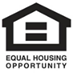 